Sajtónyilvános projektzáró workshop 2013. november 12., Debreceni Egyetem GVK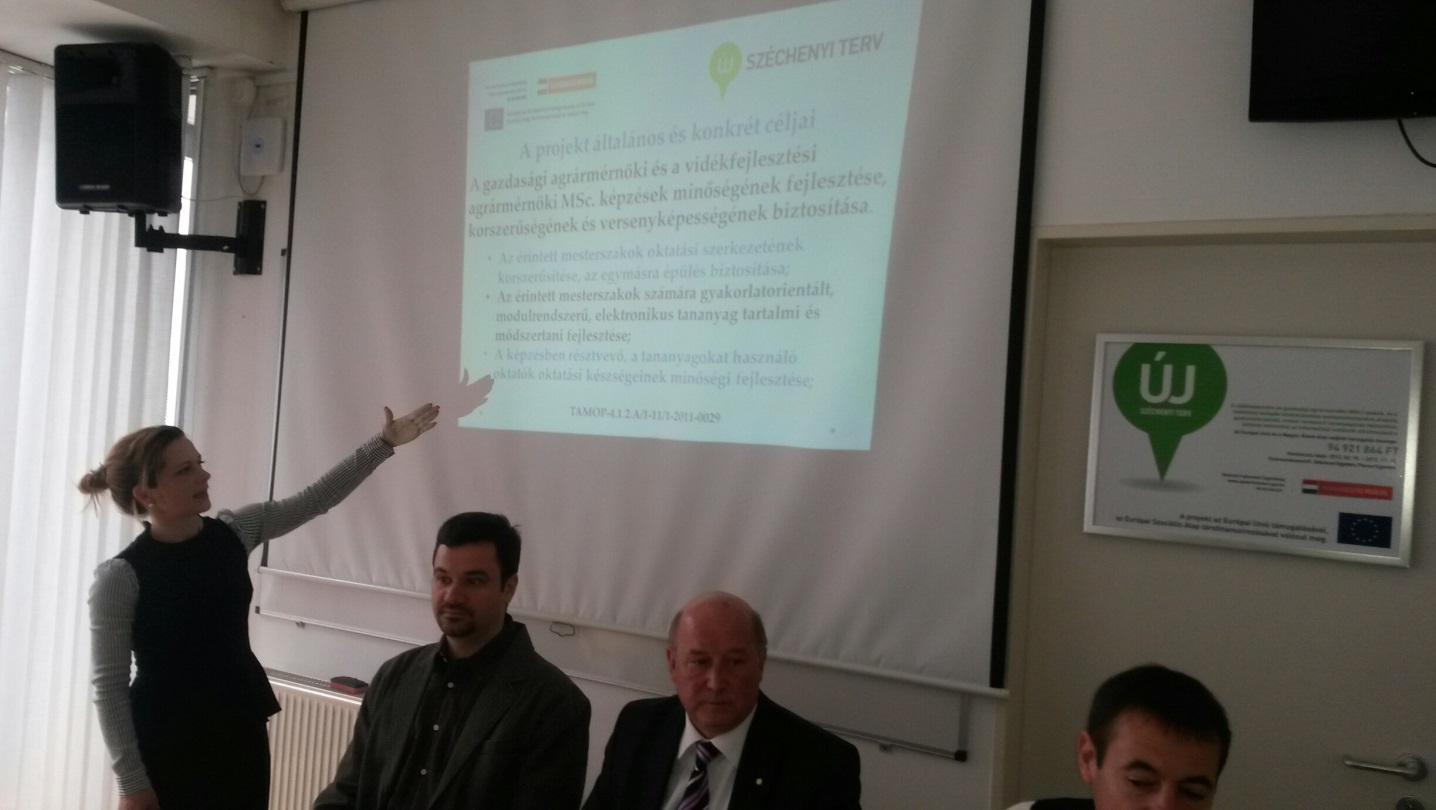 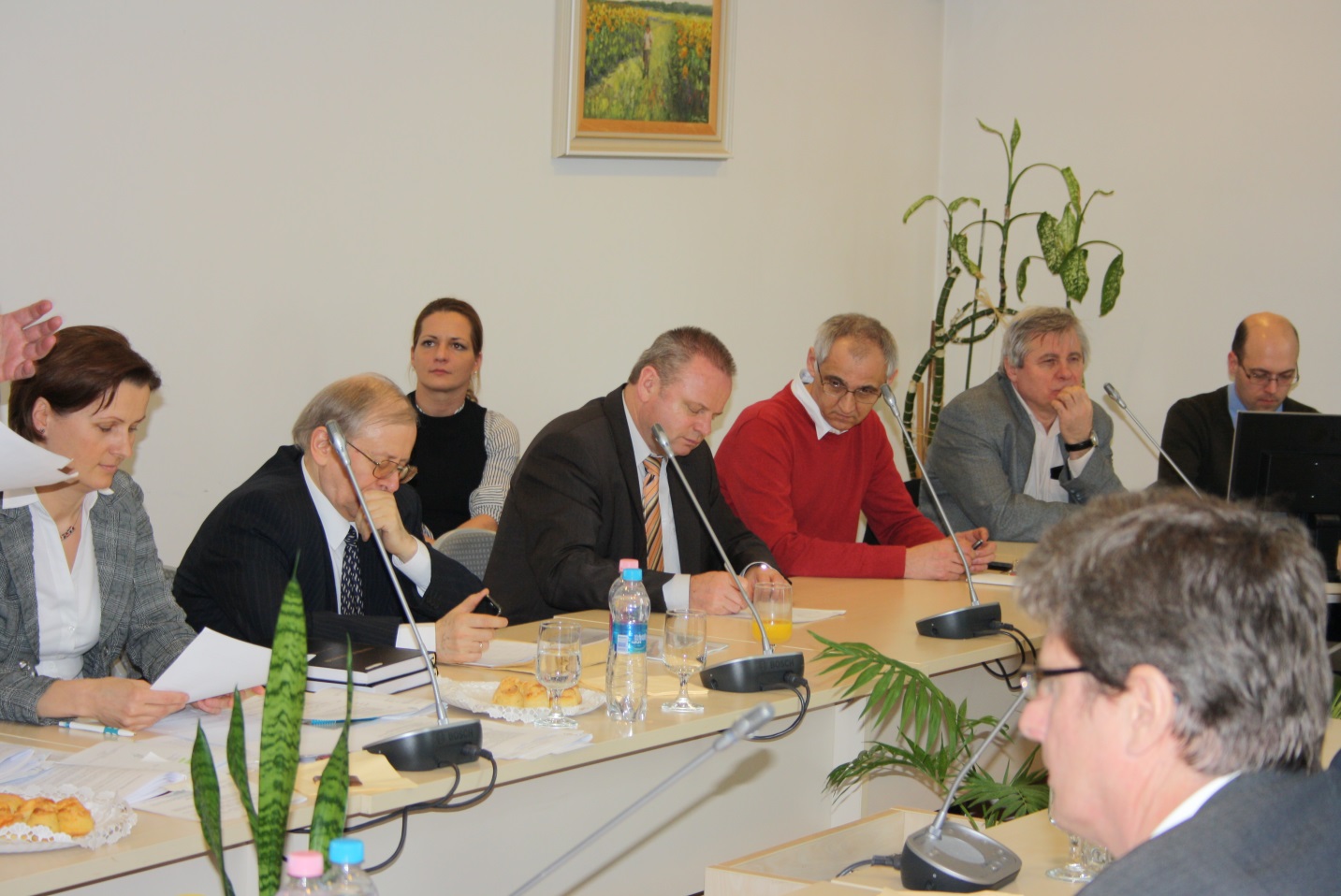 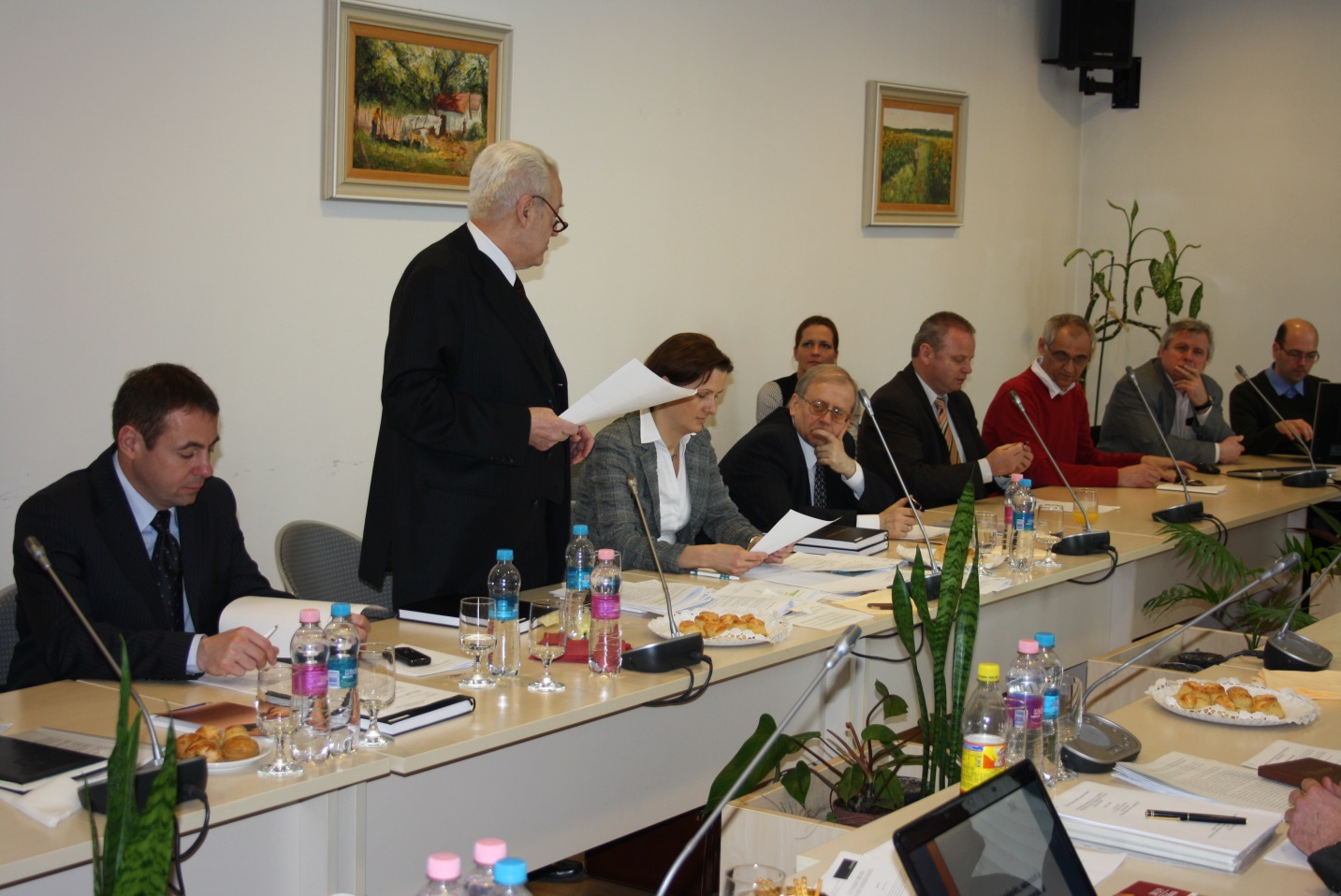 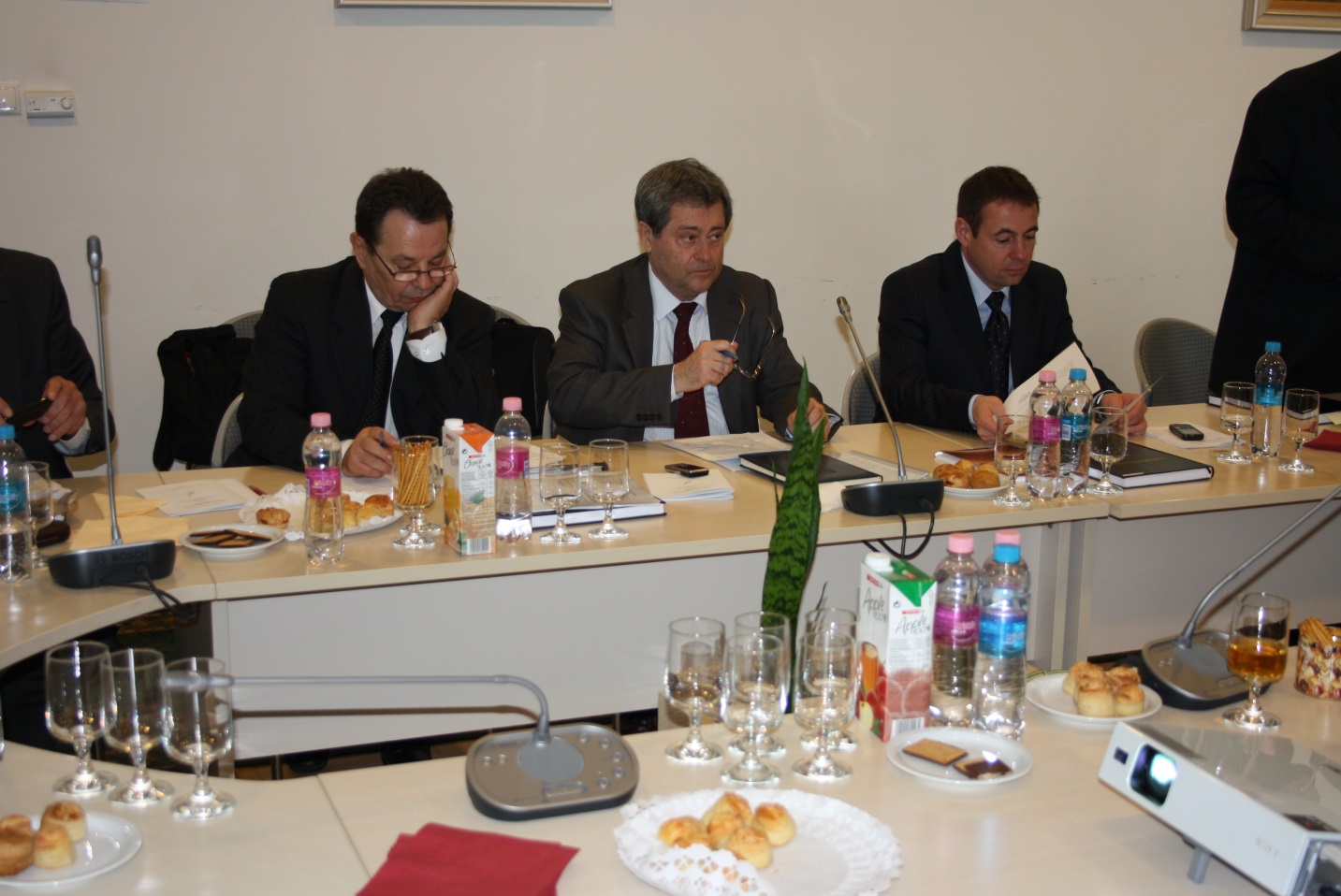 